personal charactersI am communicative person, honest, on time. I have capability to work as well as being part of team or as individual. I ever write script for project assigned in class. I ever been write a blog about Korean artist. I want to learn, creative, self organized, and also a good team player.Education backgroundUniversity of Paramadina2008 - 2012SMA Hutama2005 - 2008SMP Angkasa2002 – 2005informal educationApril 19, 2012Workshop “Akademi Indosiar 2012 (Sukses Berkarir di Dunia Televisi)”February 07, 2012Workshop “Topik Citizen Journalism ANTV”November 15, 2011Participation in soft skill training “Kompetensi & Networking”October 26, 2011Participation in soft skill training “The Secret of Success: Sukses Sekarang dan di Masa Depan”July 05, 2011Workshop “Announcing Skill”May 09, 2011Participation in seminar “Youth Political Outlook 2011” at University of Al-Azhar, IndonesiaMay 06, 2011Participation in talkshow “Learn from The Experts Cinematography Clinic with Nia Dinata”April 05, 2011Participation in talkshow “Learn from The Creative Writer with Raditya DIka”March 2011Workshop “Interpersonal Communication Skill”2009Workshop “Persiapan Masuk dalam Dunia Kerja”2003 - 2004English Course at ILP, Pondok Gedeworking experiencesCreative | June 16, 2013 – January, 13 2016Job’s Description :Writing scriptReportingDealing Artist for interview their daily lifeShooting for special programCreative (Freelance) | March 10, 2013 – June 10, 2013Job’s Description :Writing Script Shooting for regular and special programBrief hostReportingCreative | Purpose : InternshipPeriode : August 2011 – Oktober 2011Job’s Description :Check schedule artist for guest stor on Triangels programmeBooking artis and equipment for shootingCreate production book for programme TriangelsCreate ideas for programme Triangels and any pilot programmeWriting script for programme Triangels and other pilot programmeMaking rundown for programme Triangels and other pilot programmeCrew callexperiencesFebruary, 2012Winner of “Topik Citizen Journalism ANTV”January 2011 - February 2012Organization in KOMIK (Komunitas Ilmu Komunikasi) at Paramadina UniversitySeptember 2011Committee of “Paramadina Living Values (Be Honest Be Success)”April, 2011Committee of “Feel Your Bike with Anies Baswedan”November 2009Committee of Talkshow “Respect Other Respect Yourself”skillsComputer Literate: MS. Word, Excel, Power PointInternet LiterateWriting Skill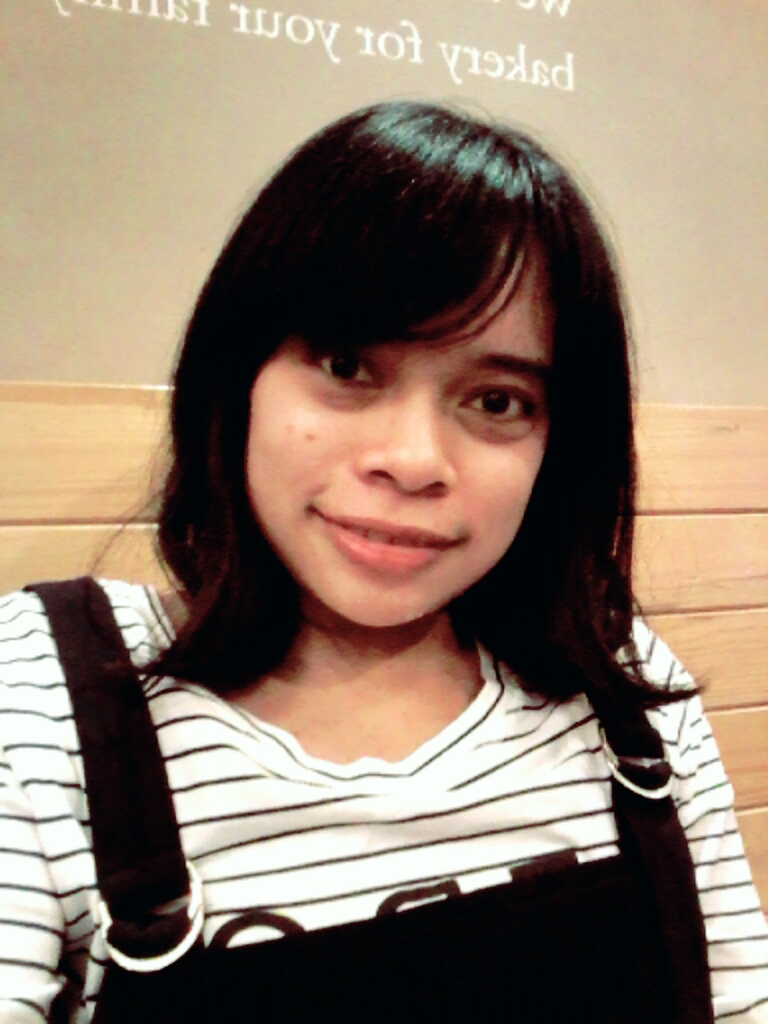 